体育祭の様子　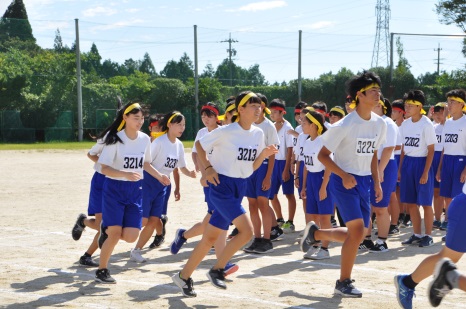 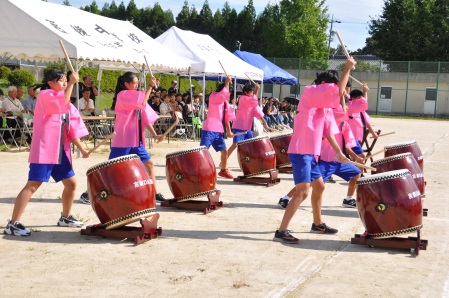 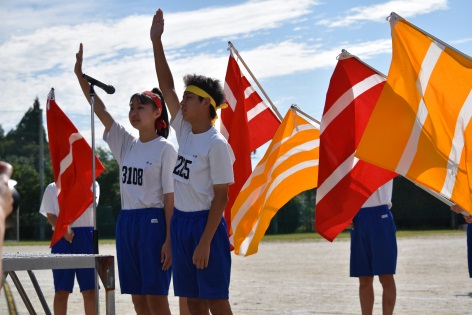 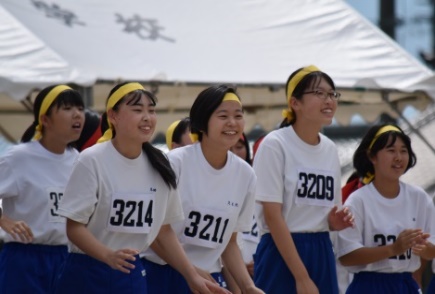 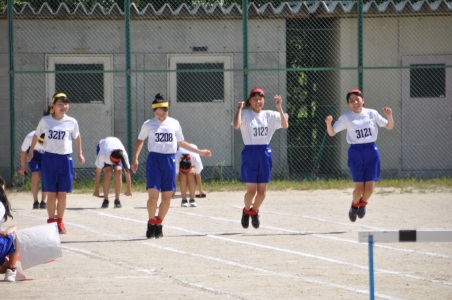 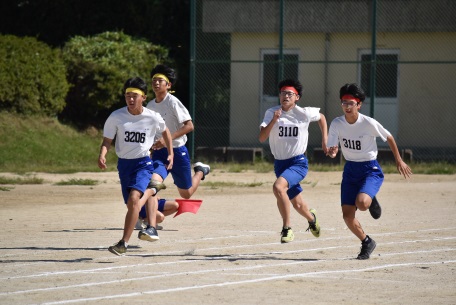 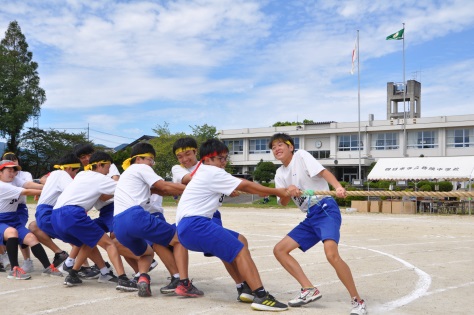 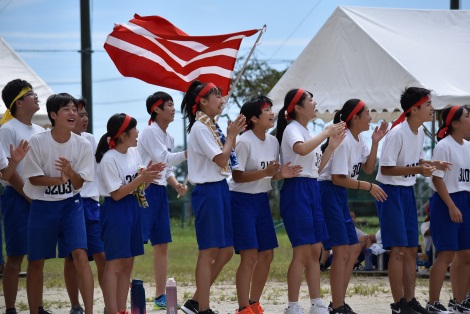 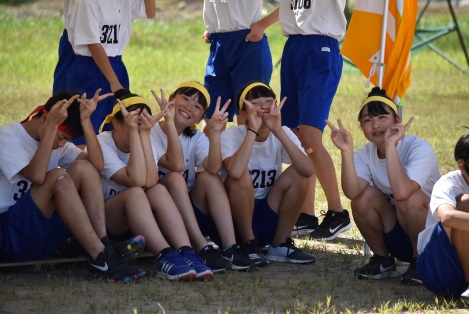 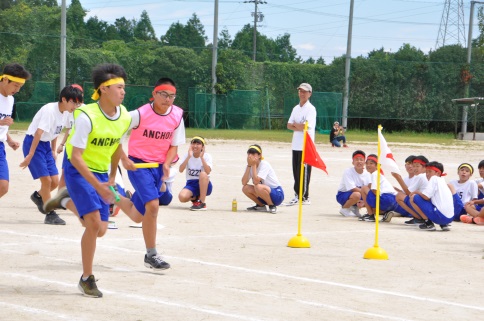 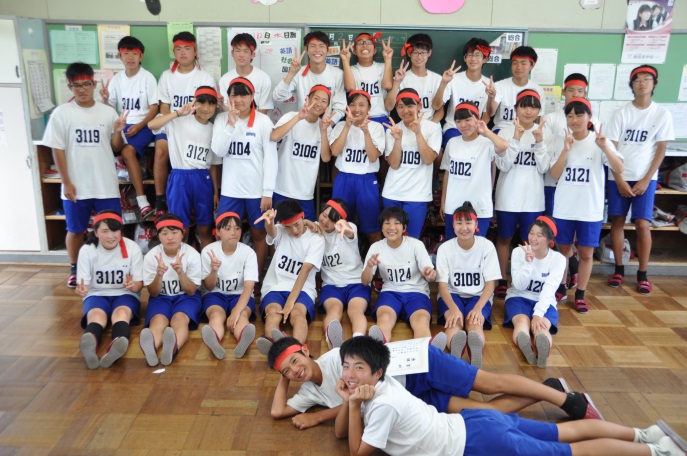 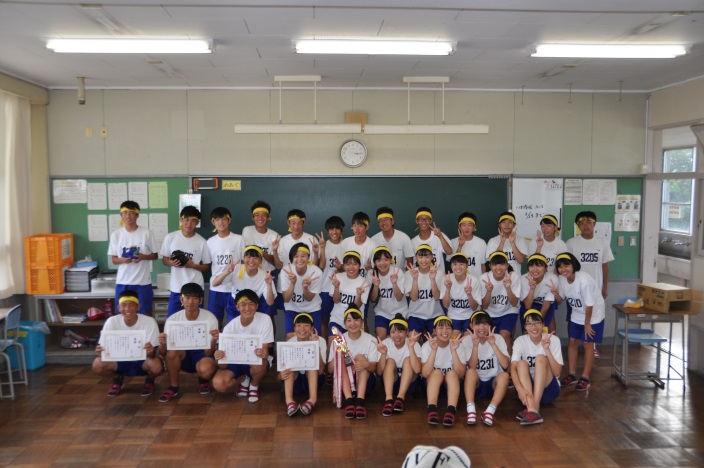 暑い中でしたが、最後まで一生懸命頑張りました。次は、文化祭に向けてクラス一丸となって取り組んでください。★実力テストが10月18日（金）にあります。前回の結果から満足した人もいれば、危機感を持った人もいるかと思いますが、進路先を決める資料の一つになりますので、少しでもよくなるようにがんばりましょう。１０月の予定日曜１０月校内行事日課給食Sトレ備考1火Ｂテス勉ＳＣ　部活動なし2水Ｂ２テス勉昼食・パン注あり，清掃なし3木Ｂ12:30テス勉部活動なし4金Ｂ12:30テス勉部活動なし5土6日7月中間テスト１日目Ａ部活動なし8火中間テスト２日目　駅伝説明会Ａ12:50ＳＣ9水6限目:認証式放課後専門員会Ａ12:50社数部活終了１７：１５完全下校１７：３０10木Ａ12:50理英11金生徒議会Ａ12:50国社12土13日14月15火後期時間割スタートＢ12:30英復ＳＣ16水6限目　新人戦壮行会Ｂ12:30復習17木Ｂ12:30復習18金三泗新人大会　実力テストＢ２12:20×朝読なし、清掃なし、部活動なし19土三泗新人大会　陸上県大会20日陸上県大会21月定時退校日Ｂ12:30理英22火即位の礼正殿の儀23水職員会議Ｂ２12:20×朝読なし、清掃なし、部活動なし24木合唱リハーサルＢ12:30国社25金Ｂ12:20数理朝読なし、清掃なし、部活動なし26土27日28月Ｂ英国29火Ｂ社数SC30水Ｂ12:30理英31木文化祭準備　B２12:20×運動部活動なし　駅伝あり